Fiche d’aide à la rédaction de la fiche de registre RGPD 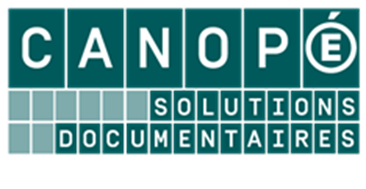 Recherche des ressources documentaires et accès aux informations d’un Centre d’Information et de Documentation d’un EPLE avec le portail e-sidocObjectifs poursuivis et finalités des traitements des données personnelles avec e-sidoce-sidoc est un service hébergé qui permet la mise en place d’un portail d’information et de recherche de ressources documentaires sélectionnées par le professeur documentaliste à destination des élèves et de l’équipe éducative d’un établissement scolaire du second degré. Il dispose d’une interface orientée publics (élèves, enseignants, parents) et d’une interface professionnelle de publication et d’administration pour le professeur documentaliste.Pour les publics qui utilisent un portail e-sidoc d’établissement, Il permet de :prendre connaissance des actualités et informations publiées par le professeur documentations ; rechercher dans le catalogue des contenus documentaires du CDI ;après authentification, accéder à un espace personnalisé dédié à chaque élève et personnels de l’établissement pour consulter son compte lecteur (prêts en cours, en retard, demandes de réservation de documents) et à ses listes de sélections documentaires ; après authentification, accéder à ses avis de lecture et à leur état de modération par le professeur documentaliste ; après authentification, accéder à des ressources documentaires numériques auxquelles l’établissement est abonné.Catégories de personnes concernées dans e-sidocLes données personnelles utilisées dans e-sidoc sont :Provenance des données personnelles conservées dans e-sidoc Les données proviennent du logiciel de gestion documentaire BCDI qui envoie, via un connecteur, des flux sécurisés vers la plateforme des portails e-sidoc. Les données de ce logiciel sont gérées par le professeur documentaliste de l’établissement. Catégories de données personnelles conservées dans e-sidoc Seules les catégories de données « Etat civil, identité, données d'identification, images » et « Données de connexion (adresse IP, logs, etc.) » sont concernées dans e-sidoc. Certaines données à renseigner sont facultatives. Aucune donnée sensible n’est gérée depuis e-sidoc.Accès à l’espace personnalisé et aux ressources documentaires numériques auxquelles l’établissement est abonnéRechercher les documents du CDI depuis le moteur de recherche d’un portail e-sidoc Durées de conservation des catégories de données personnelles gérées dans e-sidoc Les catégories de données personnelles sont conservées jusqu’à la suppression des données dans BCDI par le professeur documentaliste de l'établissement en charge de l’administration du portail e-sidoc.Dans le cas des avis, dès modération d’un avis par le professeur documentaliste, l’avis est anonymisé.Nota : Le responsable de traitement doit indiquer dans le registre de l’établissement la durée pendant laquelle les catégories de données sont conservées.Stockage des données saisies dans e-sidocLes données contenues dans le portail e-sidoc d’un établissement sont hébergées dans un centre de données (Datacenter). Le centre de données (data center) est hébergé en France par la société SynAApS qui réunit les conditions de disponibilité de la norme SO 27001:2013 et a reçu l’agrément HADS (Hébergeur Agréé de Données de Santé).Catégories de personnes internes et externes à l’établissement qui peuvent accéder aux données conservées dans e-sidoc Par délégation du chef d'établissement, c’est le professeur documentaliste qui gère et qui définit qui peut accéder aux données.Pour le centre de données gérées par Réseau Canopé, des opérations de maintenance et de contrôle des données peuvent être effectuées par les personnels habilitées par Réseau Canopé.Dans le cas où le portail e-sidoc est interconnecté avec l’ENT de l’établissement ou le service PRONOTE de l’établissement, les administrateurs de Réseau Canopé peuvent contacter les administrateurs de données de l’ENT ou d’Index Education (éditeur du logiciel PRONOTE) à des fins de maintenanceDans le cas où le portail e-sidoc a interconnecté des ressources documentaires numériques auxquelles l’établissement est abonné, les administrateurs de Réseau Canopé peuvent contacter les administrateurs de données de l’éditeur de la ressource à des fins de maintenance.Transmission de données personnelles hors de l’Union européenne Aucune donnée personnelle n’est transmise hors de l’Union européenne.Les mesures de sécurité techniques et organisationnelles prévues pour préserver la confidentialité des donnéesMesures techniques :Mesures organisationnelles :Seul le responsable d'exploitation de Réseau Canopé - Solutions Documentaires est en mesure de délivrer des accès pour l'administration de la plateforme.Pour accéder à son espace personnalisé et aux ressources documentaires numériques auxquelles l’établissement est abonnéLes élèves de l’établissement Les professeurs et personnels de l’établissementConseil : vous pouvez ajouter d’autres catégories de personnes selon le contexte de votre établissement.Pour rechercher les documents du CDI depuis le moteur de recherche d’un portail e-sidocLes auteurs des documents référencés dans le catalogue du CDIPour accéder à son espace personnalisé et aux ressources documentaires numériques auxquelles l’établissement est abonnéPlusieurs cas de figure peuvent se présenter selon le choix de l’établissement. L’import des données dans BCDI peut être effectué par l’établissement :à partir de la base SIÈCLE, base de données du ministère de l’Éducation nationale ou par saisie manuelle si l’établissement ne dispose pas de cet accèsà partir de l’annuaire de l’ENT d’un établissement à partir de l’annuaire de la base de données PRONOTE de l’établissementConseil : vous devez opter pour un choix.Nota : le professeur documentaliste dispose d’un compte spécifique afin de publier et administrer le portail e-sidoc de l’établissement.Pour rechercher les documents du CDI depuis le moteur de recherche d’un portail e-sidocLe référencement des fiches décrivant chaque document du CDI peut être effectué par importation dans BCD, activation de notices bibliographiques ou par saisie manuelle dans BCDI par le professeur documentaliste de l’établissement.Catégorie de données personnelles Données renseignées dans la catégorieCatégorie « Etat civil, identité, données d'identification, image » Nom, prénom AdresseDate naissance *Age *Mél TéléphoneNuméro Identité emprunteur Responsable légal de l’élève Classe de l’élève Statut de l’usager (élève ou enseignant) Login et mot de passe de l'usager (si le portail e-sidoc n’est pas interconnecté avec l’ENT ou le service PRONOTE de l’établissement)Clé de rapprochement avec le compte utilisateur de l’ENT ou de PRONOTE (si le portail e-sidoc de l’établissement est interconnecté avec l’ENT ou le service PRONOTE de l’établissement)Avis de lecture (pseudo, note, et commentaires et état de modération par le professeur documentaliste)Liste des demandes de réservations en coursPrêts en cours Historique des prêts de moins de 4 mois conformément à la délibération n° 99-27 du 22 avril 1999 de la CNIL concernant les traitements automatisés d'informations nominatives relatifs à la gestion des prêts de livres, de supports audiovisuels et d'œuvres artistiques et à la gestion des consultations de documents d'archives publique* Il est préconisé de ne pas collecter les données personnelles qui ne sont pas indispensables aux traitements effectués dans e-sidoc, comme l’âge ou la date de naissance.Catégorie « Données de connexion (adresse IP, logs, etc.) »Adresse IPIdenfiant de navigation HTTP : UserAgentCatégorie de données personnelles Données renseignées dans la catégorieCatégorie « Etat civil, identité, données d'identification, image » Nom, prénom de l'auteur des documentsCatégorie « Données de connexion (adresse IP, logs, etc. »Adresse IPIdenfiant de navigation HTTP : UserAgentContrôle d'accès des utilisateursPar login et mot de passe suivant le protocole CAS/SSO en version 2 ou version 3.Contrôle d’envoi des fichiers de donnéesLe transfert de données entre le logiciel BCDI et e-sidoc est sécurisé selon le protocole HTTPS pour identifier l’établissement et FTPS pour le transfert des données. Le serveur FTPS est quant à lui en WRITE ONLY, rendant impossible la lecture des données présentes.Mesures de traçabilitéLes utilisateurs sont identifiés par leur numéro d’emprunteur BCDI, leur identité d’ENT ou par leur code UAI.Sauvegarde des données Les données de l’établissement sont sauvegardées quotidiennement, avec une conservation de 14 jours chez l’hébergeur SynAAps. Les centres de données de SynAAps sont localisés en France.Contrôle d'accès des administrateurs Uniquement par VPN avec certificat nominatif protégé par mot de passe.Chiffrement des données Les envois de fichier de données par les connecteurs BCDI se font sur un protocole sécurisé FTPS. Les utilisateurs ont la possibilité d’utiliser une navigation sur le portail sécurisée par chiffrement par le protocole HTTPS.Toutes les transactions d’authentification sont systématiquement sécurisées par le chiffrement par le protocole HTTPS.